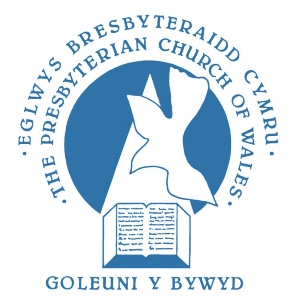 Enw’r Capel :  	_______________________________________________					Cyfeirnod y Capel:  _______________________________________________Henaduriaeth:  	________________________________________________Name of Chapel:		___________________________________________________Reference Number:		___________________________________________________Presbytery:			___________________________________________________ Cyfeiriad yr eiddo Math o dŷ. Ar wahân, semi, tŷ terasNifer yr ystafelloedd gwelyAsiant rheoli a chyfeiriad os yw hwnnw ar gael Property Address House type. Detached, semi, terracedNumber of bedroomsManaging Agent and address if any 